Publicado en Madrid el 03/09/2018 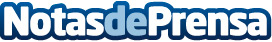 OKEY CLICK: La revolución de los servicios a domicilio llega a los móvilesUna nueva aplicación móvil similar a Uber ha sido creada en España para alcanzar todos los servicios que se prestan a domicilio Datos de contacto:Atención al Cliente OKEY CLICKPara cualquier duda o información llámanos, o escríbenos desde la aplicación móvil. Te responderemos en menos de 48 horas. Tambi+34 919 01 78 92Nota de prensa publicada en: https://www.notasdeprensa.es/okey-click-la-revolucion-de-los-servicios-a Categorias: Nacional Marketing Emprendedores E-Commerce Recursos humanos Dispositivos móviles http://www.notasdeprensa.es